Итоги недели

Удалось ли соблюдать все выбранные правила? Если не получилось, то объясни, почему: ________________________________________________________________________________________________________________________________________________________________________________________________________________________________________________________________________________________________________________________________________


Видишь ли ты какие-либо изменения в себе?
________________________________________________________________________________________________________________________________________________________________________________________________________________________________________________________________________________________________________________________________________


Как семья, друзья, одноклассники относятся к твоему исследованию? 
Видят ли они изменения в тебе? 
______________________________________________________________________________________________________________________________________________________________________________________________________________________________________________________

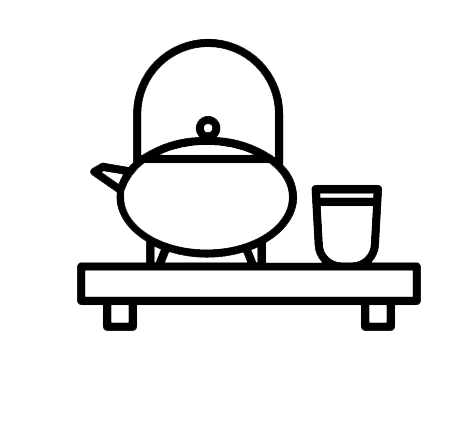 